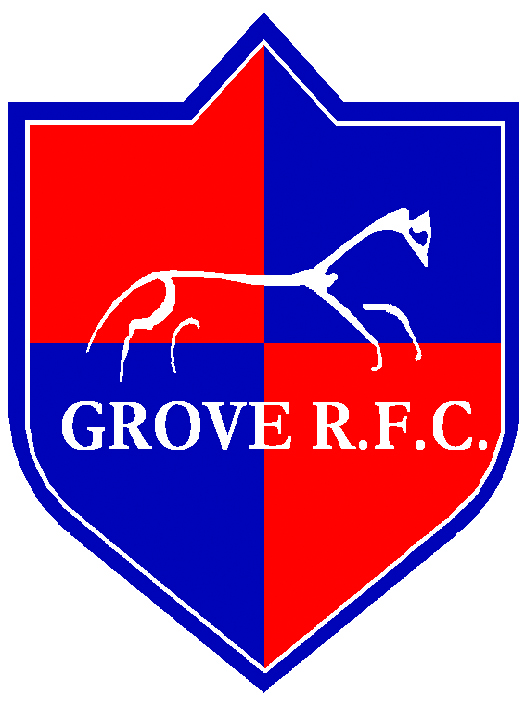 Parental Attendance Rules Minis and Midis THE PARENT OR DESIGNATED ADULT MUST REMAIN THROUGHOUT THE SESSION This includes home training, matches, away matches and all Tournaments that your child participates in. Practically this means that if you decide to leave your child’s pitch for a break or to visit a sibling in another age group you must make a member of your age group Management /coaching team aware of your absence. You must remain in the area and be contactable in the event of an incident or accident involving your child. Juniors THE PARENT OR DESIGNATED ADULT, WHETHER PRESENT ON SITE OR NOT, MUST BE CONTACTABLE AND AVAILABLE IN THE EVENT OF AN INCIDENT OR ACCIDENT OF ANY KIND. We acknowledge the fact that the older age groups become more independent from their parents. Many will often make their own way to and from matches or to training. Should an incident occur with your child, in your absence, you must either immediately attend or send a designated adult on your behalf. Finally to All    THE PARENT IS RESPONSIBLE AT ALL TIMES. The club expects high standards on and off the pitch, including in and around the clubhouse. After training sessions or matches, members are encouraged to socialize but should be aware at all times of their child’s whereabouts and behavior. Age group Managers are entitled to place additional stipulations to suit circumstances. The Club take these matters very seriously. Please remember when signing your membership form you are agreeing to Club rules.Signed: Martin T Stalder		Date	: 13/01/2019